«Онлайн-конкурс»Учащиеся МБОУ "Новосельская СОШ" участвуют в конкурсе «Возродим наш лес» . Номинация конкурса « Символ детской противопожарной программы “Дети против пожаров!” С 15 по 21 мая проводится народное голосование. Оставить свой голос может любой желающий! Ссылка для голосования- goo.gl/Wc2l28
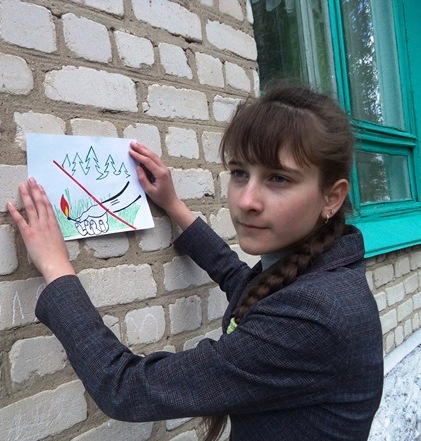 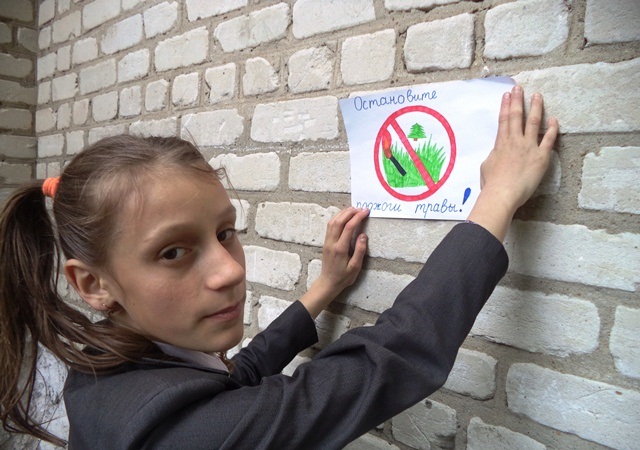 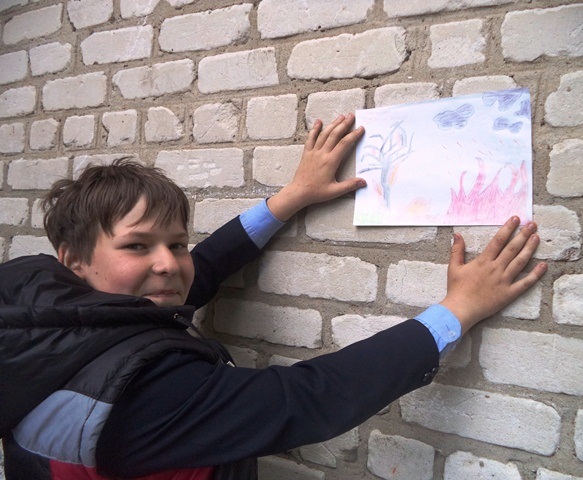 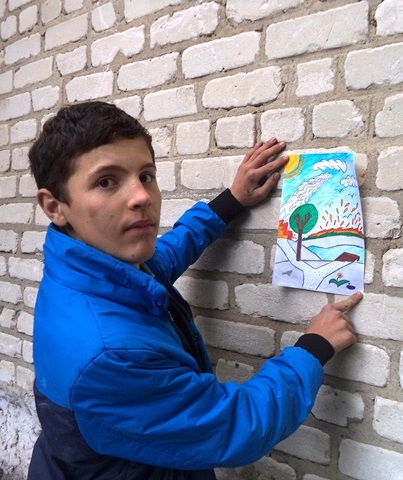 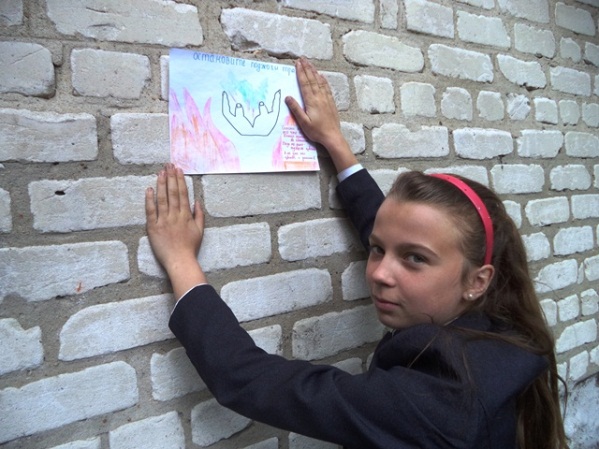 